Příloha 1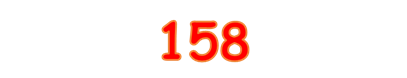 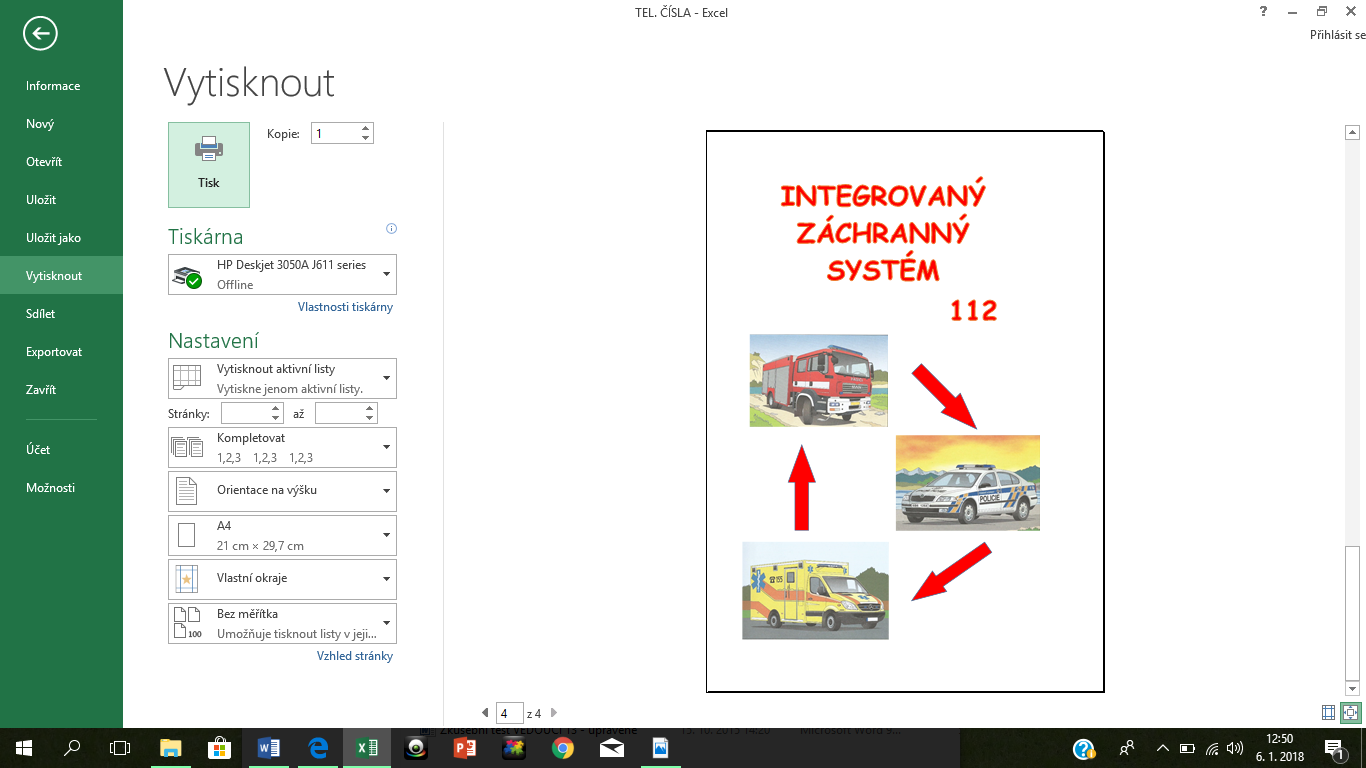 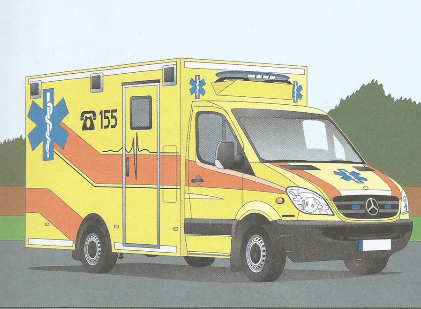 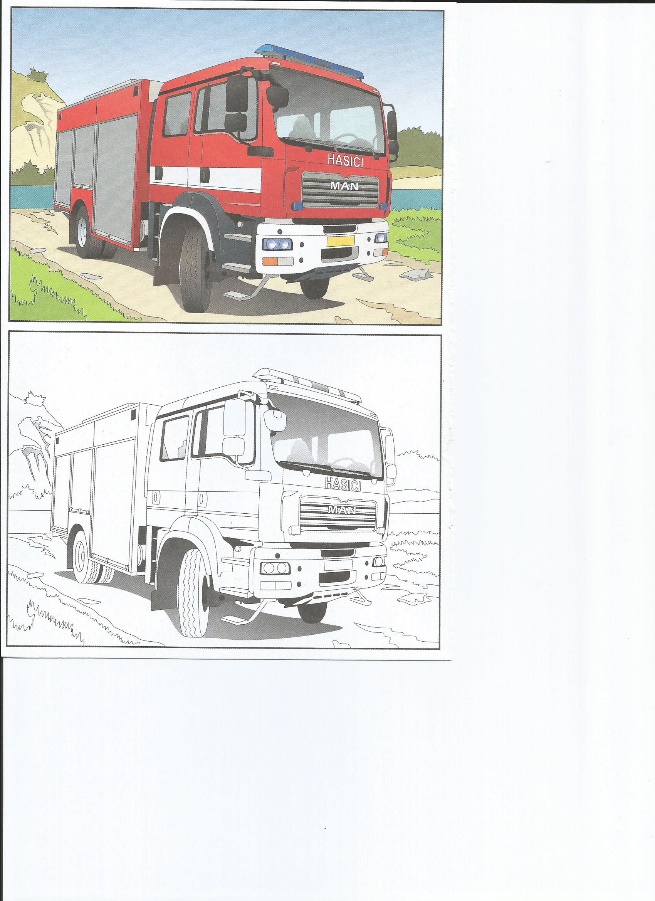 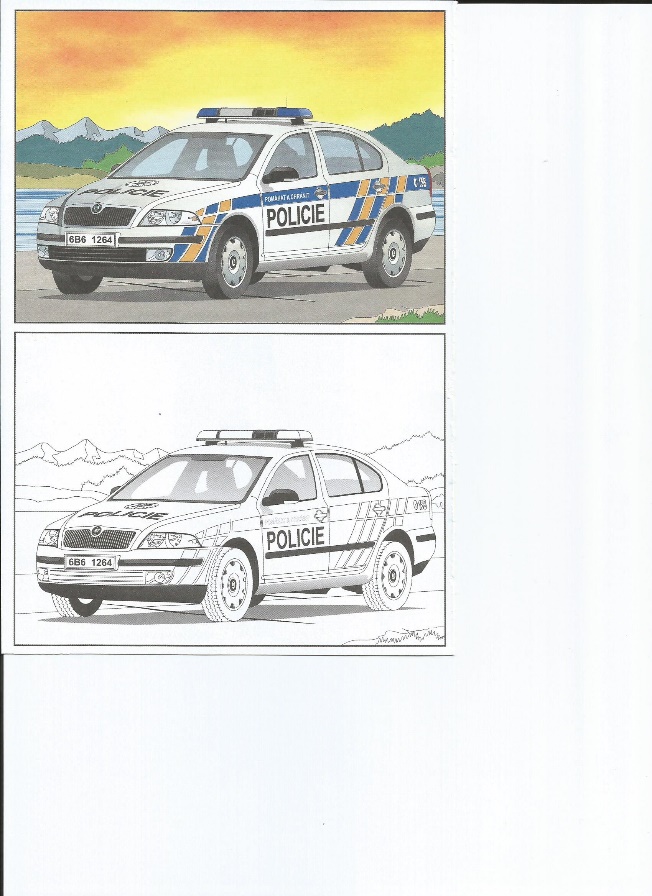 Každý obrázek bude vytištěn samostatně na formátu A4, tel. čísla budou na menších kartičkách.Příloha 2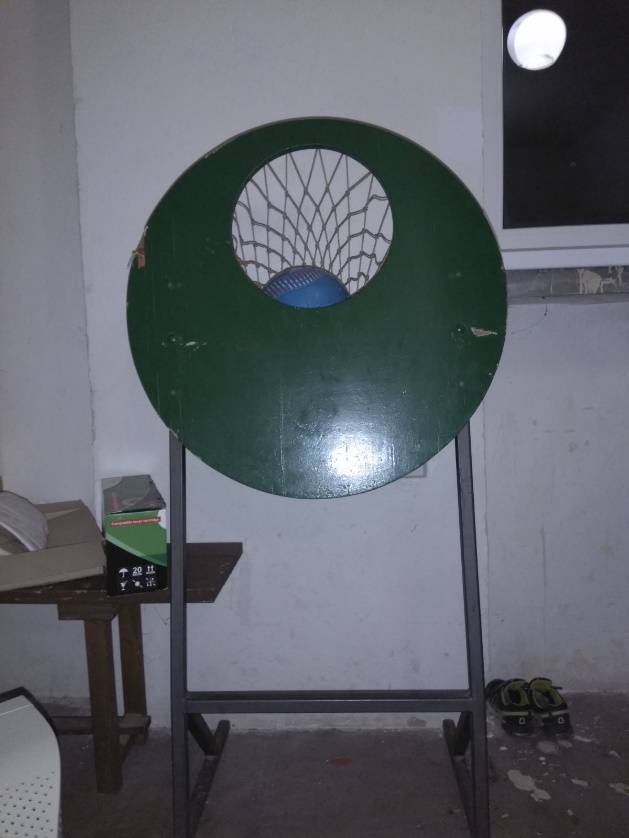 Příloha 3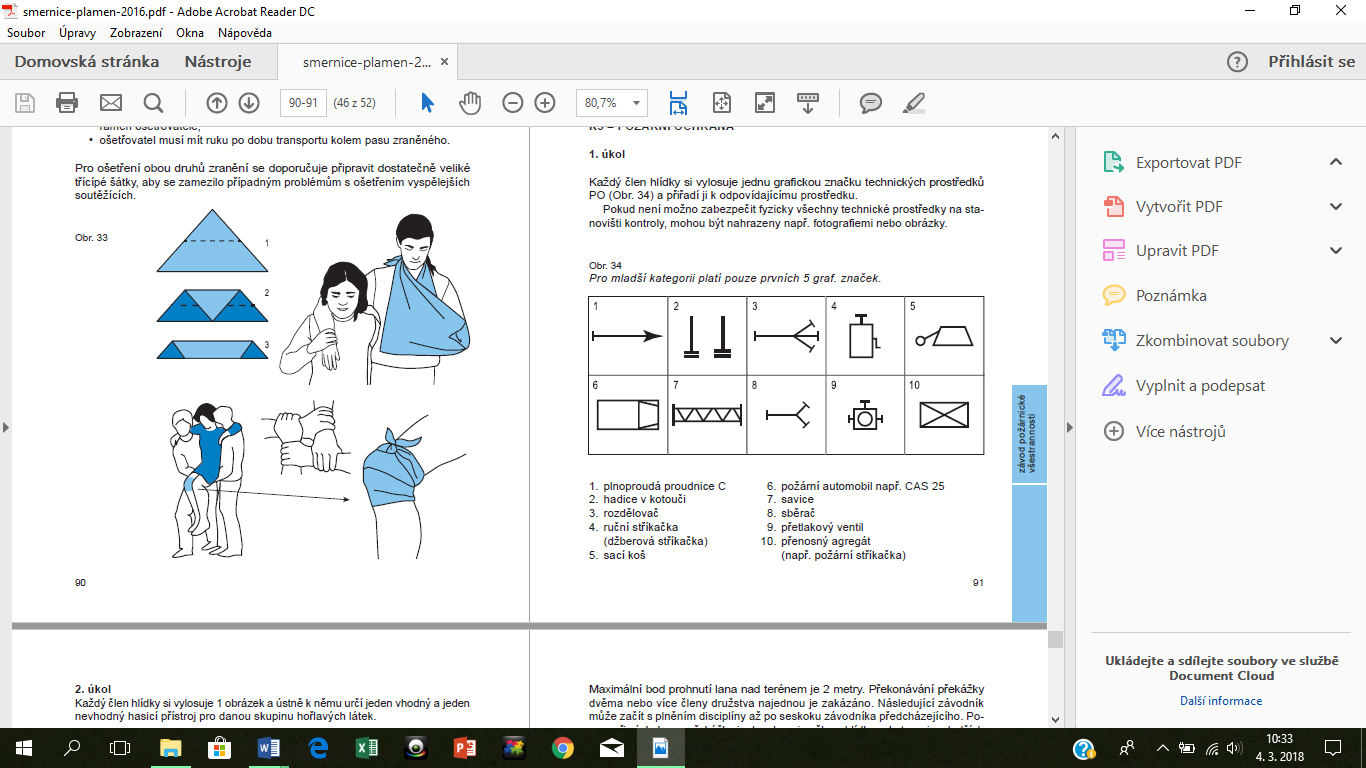 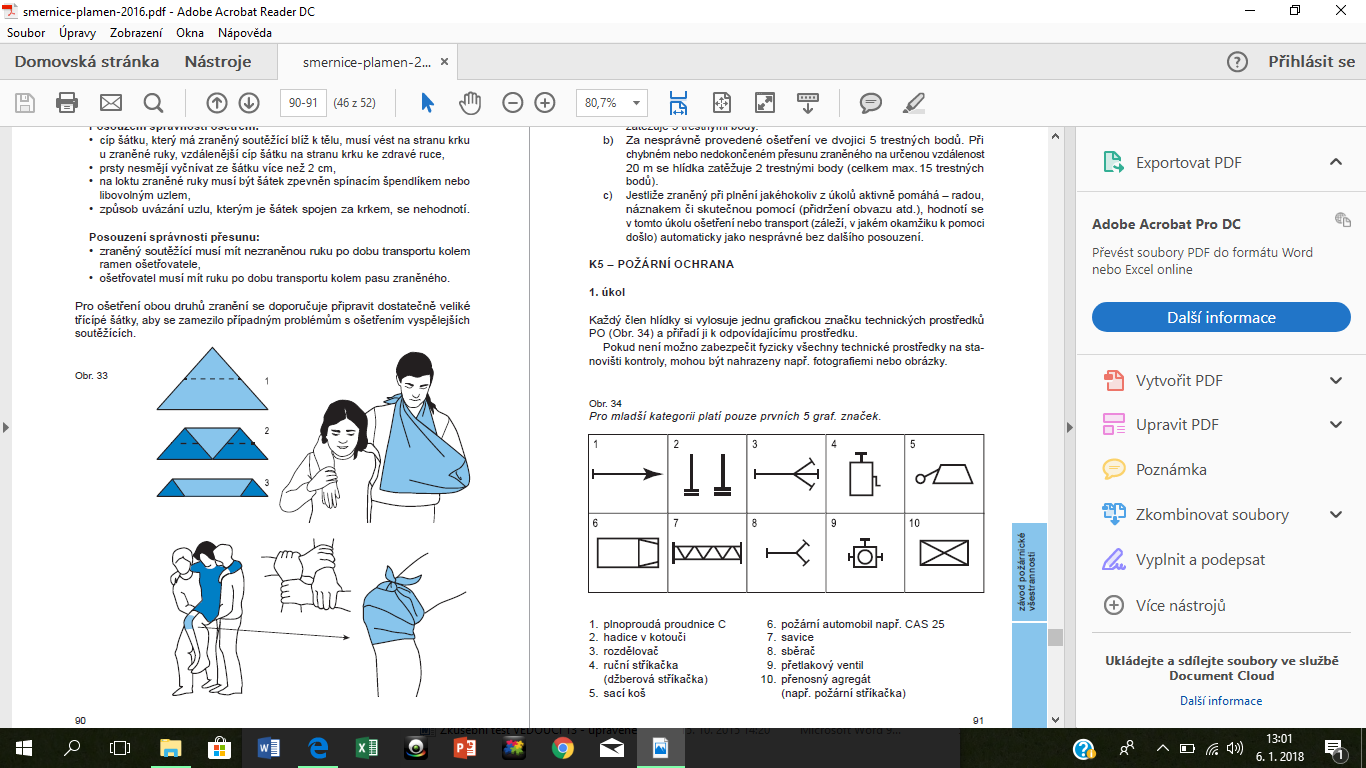 Příloha 4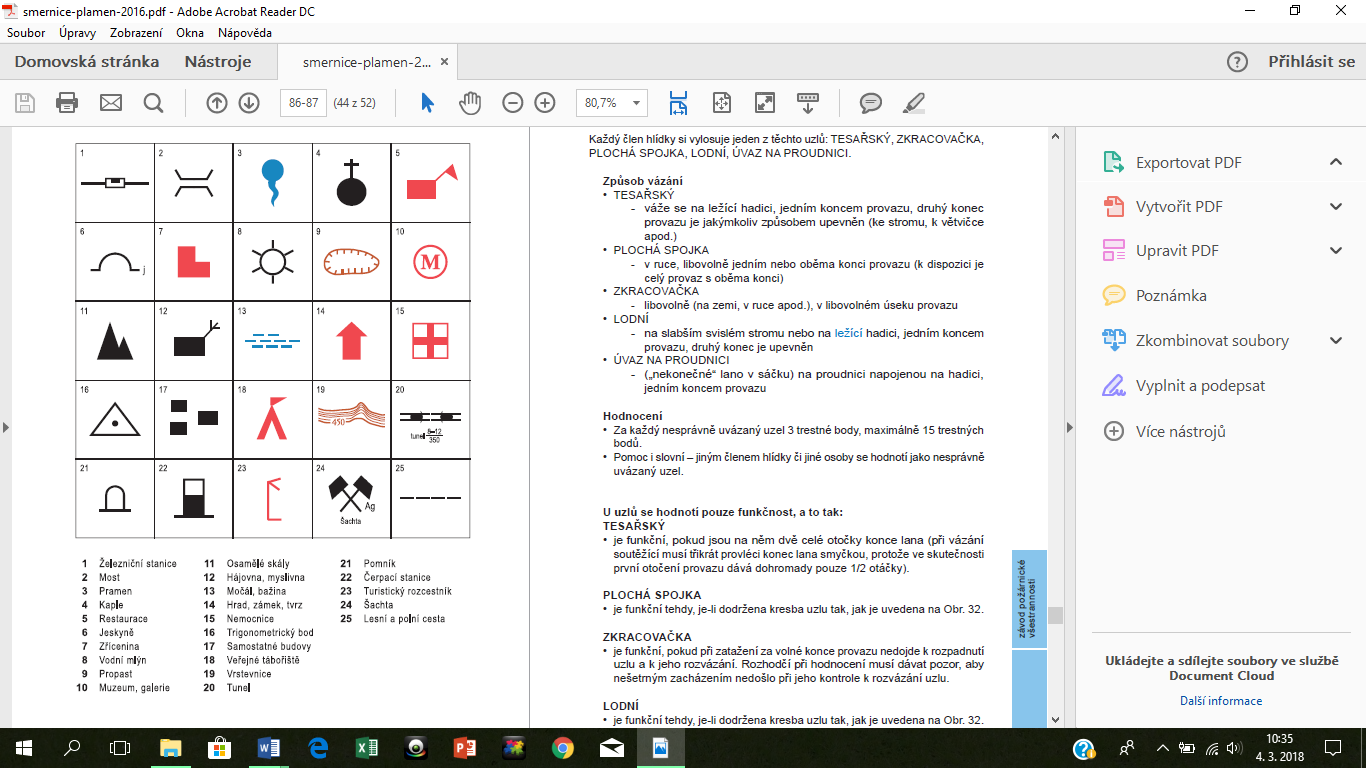 